国华2号重大疾病保险C款条款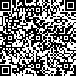 阅 读 指 引本阅读指引旨在帮助您理解条款，对“国华2号重大疾病保险C款合同”内容的解释以条款为准。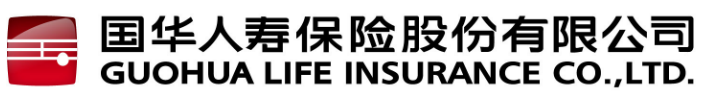 国华2号重大疾病保险C款条款在本条款中，“您”指投保人，“我们”、“本公司”均指国华人寿保险股份有限公司。国华华安轻症疾病保险条款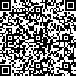 阅读指引本阅读指引旨在帮助您理解条款，对“国华华安轻症疾病保险合同”内容的解释以条款为准。国华华安轻症疾病保险条款在本条款中，“您”指投保人，“我们”、“本公司”均指国华人寿保险股份有限公司。您拥有的重要权益被保险人可以享受本合同提供的保障……………………………………………………2.4 您有退保的权利……………………………………………………………………………5您应当特别注意的事项在某些情况下，我们不承担保险责任……………………………………………………2.5您有及时向我们通知保险事故的责任……………………………………………………3.2您应当按时支付保险费……………………………………………………………………4.1退保会给您造成一定的损失，请您慎重决策……………………………………………5.1您有如实告知的义务………………………………………………………………………6.1我们对一些重要术语进行了解释，并作了显著标识，请您注意………………………7保险条款有关于疾病的释义，请您留意…………………………………………………7.4条款是保险合同的重要内容，为充分保障您的权益，请您仔细阅读本条款。条款目录您与我们的合同                                                                  您与我们的合同                                                                  1.1 保险合同构成                                                                       本保险合同（以下简称“本合同”）指您与我们之间订立的“国华2号重大疾病保险C款合同”。本合同由保险单、保险条款、投保单，以及与本合同有关的投保文件、合法有效的声明、批注、批单和其他书面协议共同构成。1.2 保险合同成立与生效                                                                        您提出保险申请、我们同意承保，本合同成立。本合同自我们同意承保、收取首期保险费并签发保险单开始生效，具体生效日以保险单所载的日期为准。保险费约定支付日和保单满期日均以本合同生效日计算。如当月无对应同一日，则以该月最后一日作为对应日。我们提供的保障                                                                  我们提供的保障                                                                  2.1保险期间和续保本合同的保险期间为1年，自本合同生效日起至满期日的24时止。每个保单满期日或之前，我们审核同意，且您按续保（见7.1）时对应的费率向我们支付续保保险费后，本合同将延续有效1年。本合同的最高续保年龄为80周岁（见7.2）。2.2投保条件您和被保险人必须符合以下条件：投保人条件凡年满18周岁，具有完全民事行为能力且对被保险人具有保险利益的人，均可作为本保险的投保人。被保险人条件凡投保时身体健康，且符合我们承保条件的人，均可作为本保险的被保险人。2.3基本保险金额                                                                        本合同的基本保险金额由您在投保时与我们约定并在保险单上载明，投保时的基本保险金额须符合我们当时的投保规定。2.4保险责任                                                                        在本合同有效期内，我们承担下列保险责任：等待期                                                                          您首次投保或非续保本合同时，被保险人在本合同生效日起90日内因意外伤害事故（见7.3）以外的原因患本合同约定的重大疾病（见7.4），我们不承担给付保险金的责任。我们向您退还本合同已交保险费，本合同终止。这90日的时间称为等待期。续保或因遭受意外伤害事故患本合同约定的重大疾病的无等待期。如被保险人在等待期后发生本合同所约定的保险事故，我们按下列方式给付保险金：重大疾病保险金被保险人初次发生（见7.5）并被医院（见7.6）的专科医生（见7.7）确诊为本合同约定的重大疾病，我们按本合同基本保险金额给付重大疾病保险金，本合同终止。2.5 责任免除                                                                        因下列情形之一，导致被保险人初次发生“重大疾病”的，我们不承担给付保险金的责任：(1) 投保人对被保险人的故意杀害、故意伤害；(2) 被保险人故意自伤、故意犯罪或抗拒依法采取的刑事强制措施；(3) 被保险人自杀，但被保险人自杀时为无民事行为能力人的除外；(4) 被保险人酗酒（见7.8）、殴斗、服用、主动吸食或注射毒品（见7.9），违反规定使用麻醉或精神药品；(5) 被保险人酒后驾驶（见7.10）、无合法有效驾驶证驾驶（见7.11），或驾驶无有效行驶证照（见7.12）的机动车（见7.13）；(6) 被保险人感染艾滋病病毒或患艾滋病（见7.14）期间因疾病导致的（但符合本合同“经输血导致的人类免疫缺陷病毒感染”或“因职业关系导致的人类免疫缺陷病毒（HIV）感染”定义的不在此限）；(7) 战争、军事冲突、暴乱或武装叛乱；(8) 核爆炸、核辐射或核污染。发生上述第(１)项情形导致被保险人初次发生“重大疾病”的，本合同终止，我们向其他权利人退还合同效力终止之日本合同的现金价值（见7.15）。其他权利人按照被保险人、被保险人继承人的顺序确定。发生上述第（2）项至第（8）项情形导致被保险人初次发生“重大疾病”的，本合同终止，我们向您退还合同效力终止之日本合同的现金价值。如何申请领取保险金                                                              如何申请领取保险金                                                              3.1 受益人                                                                        除另有约定外，本合同各项保险金的受益人均为被保险人本人。3.2 保险事故通知                                                                     您或受益人知道保险事故后应当在10日内通知我们。如果您或受益人故意或者因重大过失未及时通知，致使保险事故的性质、原因、损失程度等难以确定的，我们对无法确定的部分，不承担给付保险金的责任，但我们通过其他途径已经及时知道或者应当及时知道保险事故发生或者虽未及时通知但不影响我们确定保险事故的性质、原因、损失程度的除外。3.3保险金申请                                                              在申请保险金时，申请人须填写保险金给付申请书，并提供下列证明和资料：（1）保险合同；（2）申请人的有效身份证件（见7.16）；（3）医院的专科医生出具的附有病理显微镜检查、血液检验及其他科学方法检验报告的、诊断结论符合“7.4 重大疾病”所列举情形的疾病诊断证明书；（4）所能提供的与确认保险事故的性质、原因等有关的其他证明和资料。以上证明和资料不完整的，我们将及时一次性通知申请人补充提供有关证明和资料。3.4 保险金给付                                                                    我们在收到保险金给付申请书及合同约定的证明和资料后，将在5日内作出核定；情形复杂的，在30日内作出核定。但因第三方责任或其他非我们的责任导致保险事故的性质、金额无法确定的除外。对属于保险责任的，在与受益人达成给付保险金的协议后10日内，履行给付保险金义务。我们未及时履行前款规定义务的，除支付保险金外，应当赔偿受益人因此受到的损失。对不属于保险责任的，我们自作出核定之日起3日内向受益人发出拒绝给付保险金通知书并说明理由。我们在收到保险金给付申请书及有关证明和资料之日起60日内，对给付保险金的数额不能确定的，根据已有证明和资料可以确定的数额先予支付；我们最终确定给付保险金的数额后，将支付相应的差额。3.5 诉讼时效                                                                  受益人向我们请求给付保险金的诉讼时效期间为2年，自其知道或者应当知道保险事故发生之日起计算。如何支付保险费                                                                  如何支付保险费                                                                  4.1 保险费的支付                                                                   本合同的保险费由您与我们在投保时约定并在保险单中载明，您需于投保时一次性支付整个保险期间的保险费。如何解除保险合同                                                                   如何解除保险合同                                                                   5.1 您解除合同的手续及风险如您申请解除本合同，请填写解除合同申请书并向我们提供下列资料：（1）保险合同；（2）您的有效身份证件。自我们收到解除合同申请书时起，本合同终止。我们自收到解除合同申请书之日起30日内向您退还收到解除合同申请书之日本合同的现金价值。您解除合同会遭受一定损失。其他需要关注的事项                                                              其他需要关注的事项                                                              6.1 明确说明与如实告知                                                                        订立本合同时，我们应向您说明本合同的内容。对保险条款中免除我们责任的条款，我们在订立合同时应当在投保单、保险单或者其他保险凭证上作出足以引起您注意的提示，并对该条款的内容以书面或者口头形式向您作出明确说明，未作提示或者明确说明的，该条款不产生效力。我们就您和被保险人的有关情况提出询问，您应当如实告知。如果您故意或者因重大过失未履行前款规定的如实告知义务，足以影响我们决定是否同意承保或者提高保险费率的，我们有权解除本合同。如果您故意不履行如实告知义务，对于本合同解除前发生的保险事故，我们不承担给付保险金的责任，并不退还保险费。如果您因重大过失未履行如实告知义务，对保险事故的发生有严重影响的，对于本合同解除前发生的保险事故，我们不承担给付保险金的责任，但应当退还保险费。我们在合同订立时已经知道您未如实告知的情况的，我们不得解除合同；发生保险事故的，我们承担给付保险金的责任。6.2我们合同解除权的限制前条规定的合同解除权，自我们知道有解除事由之日起，超过30日不行使而消灭。6.3 年龄性别错误您在申请投保时，应将与有效身份证件相符的被保险人的出生日期和性别在投保单上填明，如果发生错误按照下列方式办理：（1）您申报的被保险人年龄不真实，并且真实年龄不符合本合同约定的投保年龄限制的，在保险事故发生之前我们有权解除合同，并向您退还本合同的现金价值。我们行使合同解除权适用“我们合同解除权的限制”的规定。（2）您申报的被保险人年龄或性别不真实，致使您实付保险费少于应付保险费的，我们有权更正并要求您补交保险费；若已经发生保险事故，在给付保险金时按实付保险费和应付保险费的比例给付。（3）您申报的被保险人年龄或性别不真实，致使您实付保险费多于应付保险费的，我们会将多收的保险费退还给您。6.4合同内容变更在本合同有效期内，经您与我们协商一致，可以变更本合同内容。变更本合同的，应当由我们在原保险单或其它保险凭证上批注或附贴批单，或由您与我们订立书面的变更协议。6.5 联系方式变更                                                                        为了保障您的合法权益，您的住所、通讯地址或电话等联系方式变更时，请及时以书面形式或双方认可的其他形式通知我们。若您未以书面形式或双方认可的其他形式通知我们，我们按本合同载明的最后住所或通讯地址发送的有关通知，均视为已送达给您。6.6 争议处理                                                                        合同争议解决方式由当事人在合同约定时从下列两种方式中选择一种：（1）因履行本合同发生的争议，由当事人协商解决，协商不成的，提交____仲裁委员会仲裁；（2）因履行本合同发生的争议，由当事人协商解决，协商不成的，依法向人民法院起诉。释义                                                                            释义                                                                            7.1续保                                                                   指投保人为被保险人续保同一险种，且续保保单的生效日为原保单到期日的次日。7.2周岁指按有效身份证件中记载的出生日期计算的年龄，自出生之日起为零周岁，每经过一年增加一岁，不足一年的不计。7.3意外伤害事故指外来的、非本意的、突然的、非疾病的使被保险人身体受到伤害的客观事件。7.4重大疾病本合同所指的重大疾病（共60种），是指符合下列定义的疾病、疾病状态或手术：以下25种重大疾病定义是由中国保险行业协会与中国医师协会共同制定的重大疾病保险的疾病定义。（一）恶性肿瘤指恶性细胞不受控制的进行性增长和扩散，浸润和破坏周围正常组织，可以经血管、淋巴管和体腔扩散转移到身体其它部位的疾病。经病理学检查结果明确诊断，临床诊断属于世界卫生组织《疾病和有关健康问题的国际统计分类》（ICD-10）的恶性肿瘤范畴。                                                                                           下列疾病不在保障范围内：                                                                                                      （1）原位癌；（2）相当于Binet分期方案A期程度的慢性淋巴细胞白血病；（3）相当于Ann Arbor分期方案I期程度的何杰金氏病；（4）皮肤癌（不包括恶性黑色素瘤及已发生转移的皮肤癌）；（5）TNM分期为T1N0M0期或更轻分期的前列腺癌；（6）感染艾滋病病毒或患艾滋病期间所患恶性肿瘤。（二）急性心肌梗塞指因冠状动脉阻塞导致的相应区域供血不足造成部分心肌坏死。须满足下列至少三项条件：（1）典型临床表现，例如急性胸痛等；（2）新近的心电图改变提示急性心肌梗塞；（3）心肌酶或肌钙蛋白有诊断意义的升高，或呈符合急性心肌梗塞的动态性变化；（4）发病90天后，经检查证实左室功能降低的，如左心室射血分数低于50%。（三）脑中风后遗症指因脑血管的突发病变引起脑血管出血、栓塞或梗塞，并导致神经系统永久性功能障碍。神经系统永久性的功能障碍，指疾病确诊180天后，仍遗留下列一种或一种以上障碍：（1）一肢或一肢以上肢体机能完全丧失；（2）语言能力或咀嚼吞咽能力完全丧失；（3）自主生活能力完全丧失，无法独立完成六项基本日常生活活动中的三项或三项以上。（四）重大器官移植术或造血干细胞移植术重大器官移植术，指因相应器官功能衰竭，已经实施了肾脏、肝脏、心脏或肺脏的异体移植手术。造血干细胞移植术，指因造血功能损害或造血系统恶性肿瘤，已经实施了造血干细胞（包括骨髓造血干细胞、外周造血干细胞和脐血造血干细胞）的异体移植手术。（五）冠状动脉搭桥术指为治疗严重的冠心病，实际实施了开胸进行的冠状动脉血管旁路移植的手术。                                                     冠状动脉支架植入手术、心导管球囊扩张术、激光射频技术及其他非开胸的介入手术、腔镜手术不在保障范围内。（六）终末期肾病指双肾功能慢性不可逆性衰竭，达到尿毒症期，经诊断后已经进行了至少90天的规律性透析治疗或实施了肾脏移植手术。（七）多个肢体缺失指因疾病或意外伤害导致两个或两个以上肢体自腕关节或踝关节近端（靠近躯干端）以上完全性断离。 （八）急性或亚急性重症肝炎指因肝炎病毒感染引起肝组织弥漫性坏死，导致急性肝功能衰竭，且经血清学或病毒学检查证实，须满足下列全部条件：（1）重度黄疸或黄疸迅速加重；（2）肝性脑病；（3）B超或其他影像学检查显示肝脏体积急速萎缩；（4）肝功能指标进行性恶化。（九）良性脑肿瘤指脑的良性肿瘤，已经引起颅内压增高，临床表现为视神经乳头水肿、精神症状、癫痫及运动感觉障碍等，并危及生命。须由头颅断层扫描（CT）、核磁共振检查（MRI）或正电子发射断层扫描（PET）等影像学检查证实，并须满足下列至少一项条件：（1）实际实施了开颅进行的脑肿瘤完全切除或部分切除的手术；（2）实际实施了对脑肿瘤进行的放射治疗。脑垂体瘤、脑囊肿、脑血管性疾病不在保障范围内。（十）慢性肝功能衰竭失代偿期指因慢性肝脏疾病导致肝功能衰竭，须满足下列全部条件：（1）持续性黄疸；（2）腹水；（3）肝性脑病； （4）充血性脾肿大伴脾功能亢进或食管胃底静脉曲张。因酗酒或药物滥用导致的肝功能衰竭不在保障范围内。（十一）脑炎后遗症或脑膜炎后遗症指因患脑炎或脑膜炎导致的神经系统永久性的功能障碍。神经系统永久性的功能障碍，指疾病首次确诊180天后，仍残留下列一种或一种以上障碍：（1）一肢或一肢以上肢体机能完全丧失；（2）语言能力或咀嚼吞咽能力完全丧失；（3）自主生活能力完全丧失，无法独立完成六项基本日常生活活动中的三项或三项以上。（十二）深度昏迷指因疾病或意外伤害导致意识丧失,对外界刺激和体内需求均无反应，昏迷程度按照格拉斯哥昏迷分级（Glasgow coma scale）结果为5分或5分以下，且已经持续使用呼吸机及其它生命维持系统96小时以上。由于酗酒或药物滥用导致的深度昏迷不在保障范围内。（十三）双耳失聪 指因疾病或意外伤害导致双耳听力永久不可逆性丧失，在500赫兹、1000赫兹和2000赫兹语音频率下，平均听阈大于90分贝，且经纯音听力测试、声导抗检测或听觉诱发电位检测等证实。被保险人申请理赔时年龄必须在三周岁以上，并且提供理赔当时的听力丧失诊断及检查证据。（十四）双目失明 指因疾病或意外伤害导致双目视力永久不可逆性丧失，双眼中较好眼须满足下列至少一项条件：（1）眼球缺失或摘除；（2）矫正视力低于0.02（采用国际标准视力表，如果使用其他视力表应进行换算）；（3）视野半径小于5度。被保险人申请理赔时年龄必须在三周岁以上，并且提供理赔当时的视力丧失诊断及检查证据。（十五）瘫痪指因疾病或意外伤害导致两肢或两肢以上肢体机能永久完全丧失。肢体机能永久完全丧失，指疾病确诊180天后或意外伤害发生180天后，每肢三大关节中的两大关节仍然完全僵硬，或不能随意识活动。（十六）心脏瓣膜手术指为治疗心脏瓣膜疾病，实际实施了开胸进行的心脏瓣膜置换或修复的手术。（十七）严重阿尔茨海默病指因大脑进行性、不可逆性改变导致智能严重衰退或丧失，临床表现为明显的认知能力障碍、行为异常和社交能力减退，其日常生活必须持续受到他人监护。须由头颅断层扫描（CT）、核磁共振检查（MRI）或正电子发射断层扫描（PET）等影像学检查证实，自主生活能力完全丧失，无法独立完成六项基本日常生活活动中的三项或三项以上。神经官能症和精神疾病不在保障范围内。（十八）严重脑损伤指因头部遭受机械性外力，引起脑重要部位损伤，导致神经系统永久性的功能障碍。须由头颅断层扫描（CT）、核磁共振检查（MRI）或正电子发射断层扫描（PET）等影像学检查证实。神经系统永久性的功能障碍，指脑损伤180天后，仍遗留下列一种或一种以上障碍：（1）一肢或一肢以上肢体机能完全丧失；（2）语言能力或咀嚼吞咽能力完全丧失；（3）自主生活能力完全丧失，无法独立完成六项基本日常生活活动中的三项或三项以上。（十九）严重帕金森病指一种中枢神经系统的退行性疾病，临床表现为震颤麻痹、共济失调等。须满足下列全部条件：（1）药物治疗无法控制病情；（2）自主生活能力完全丧失，无法独立完成六项基本日常生活活动中的三项或三项以上。继发性帕金森综合征不在保障范围内。（二十）严重III度烧伤指烧伤程度为Ⅲ度，且Ⅲ度烧伤面积达到全身体表面积的20％或20％以上。体表面积根据 《中国新九分法》计算。（二十一）严重原发性肺动脉高压指不明原因的肺动脉压力持续性增高，进行性发展而导致的慢性疾病，已经造成永久不可逆性的体力活动能力受限，达到美国纽约心脏病学会心功能状态分级IV级，静息状态下肺动脉平均压超过30mmHg。（二十二）严重运动神经元病是一组中枢神经系统运动神经元的进行性变性疾病，包括进行性脊肌萎缩症、进行性延髓麻痹症、原发性侧索硬化症、肌萎缩性侧索硬化症。须满足自主生活能力完全丧失，无法独立完成六项基本日常生活活动中的三项或三项以上。（二十三）语言能力丧失 指因疾病或意外伤害导致完全丧失语言能力，经过积极治疗至少12个月（声带完全切除不受此时间限制），仍无法通过现有医疗手段恢复。精神心理因素所致的语言能力丧失不在保障范围内。被保险人申请理赔时年龄必须在三周岁以上，并且提供理赔当时的语言能力丧失诊断及检查证据。（二十四）重型再生障碍性贫血指因骨髓造血功能慢性持续性衰竭导致的贫血、中性粒细胞减少及血小板减少，须满足下列全部条件：（1）骨髓穿刺检查或骨髓活检结果支持诊断；（2）外周血象必须具备以下三项条件：① 中性粒细胞绝对值≤0.5×109/L；② 网织红细胞＜1%；③ 血小板绝对值≤20×109/L。（二十五）主动脉手术指为治疗主动脉疾病，实际实施了开胸或开腹进行的切除、置换、修补病损主动脉血管的手术。主动脉指胸主动脉和腹主动脉，不包括胸主动脉和腹主动脉的分支血管。                                                        动脉内血管成形术不在保障范围内。以下35种重大疾病定义是本公司在中国保险行业协会与中国医师协会共同制定的重大疾病保险的疾病种类范围以外增加的疾病定义。（二十六）慢性呼吸功能衰竭慢性肺部疾病导致永久不可逆性的慢性呼吸功能衰竭，必须由呼吸专科医师确认并符合下列所有条件：（1）休息时出现呼吸困难；（2）动脉血氧分压 （PaO 2 ）< 50mmHg；（3）动脉血氧饱和度 （SaO 2 ）< 80％；（4）因缺氧必须接受持续的输氧治疗。（二十七）严重多发性硬化多发性硬化为中枢神经系统白质多灶性脱髓鞘病变，病变有时累及灰质。多发性硬化必须明确诊断，并且已经造成神经系统功能损害导致被保险人永久不可逆性的无法独立完成下列基本日常生活活动：（1）移动：自己从一个房间移动到另一个房间；或者（2）进食：自己从已准备好的碗或碟中取食物放入口中。（二十八）严重冠心病指经心脏科专科医师根据冠状动脉造影检查结果确诊为主要血管严重狭窄性病变，须满足下列至少一项条件：（1）左冠状动脉主干和右冠状动脉中，一支血管管腔堵塞75％以上，另一支血管管腔堵塞60％以上；（2）前降支、回旋支和右冠状动脉中，至少一支血管管腔堵塞75％以上，其他两支血管管腔堵塞60％以上。前降支的分支血管、左旋支的分支血管及右冠状动脉的分支血管的狭窄不作为本保障的衡量指标。（二十九）严重心肌病严重心肌病指被保人因心肌病导致慢性心功能损害造成心功能衰竭（指按照美国纽约心脏协会心功能分类标准心功能达Ⅳ级），且有相关住院医疗记录显示Ⅳ级心功能衰竭状态持续至少180天。美国纽约心脏协会分类标准心功能Ⅳ级是指有医院的医疗记录显示病人不能进行任何活动，休息时仍有心悸、呼吸困难等心力衰竭表现。（三十）系统性红斑狼疮 － III型或III型以上狼疮性肾炎系统性红斑狼疮是由多种因素引起，累及多系统的自身免疫性疾病。其特点是生成自身抗体对抗多种自身抗原。多见于育龄妇女。本保单所指的系统性红斑狼疮仅限于累及肾脏（经肾脏活检确认的，符合WHO诊断标准定义III型或III型以上狼疮性肾炎）的系统性红斑狼疮。其他类型的红斑性狼疮，如盘状狼疮、仅累及血液及关节的狼疮不在本保单保障范围內。本病必须由免疫和风湿科专家医师确诊。世界卫生组织（WHO）狼疮性肾炎分型：（三十一）经输血导致的人类免疫缺陷病毒感染被保险人感染上人类免疫缺陷病毒（HIV）并且满足下列全部条件：（1）在保障起始日或复效日之后，被保险人因输血而感染HIV；（2）提供输血治疗的输血中心或医院出具该项输血感染属医疗责任事故的报告，或者法院终审裁定为医疗责任并且不准上诉；（3）受感染的被保险人不是血友病患者。在任何治愈艾滋病（AIDS）或阻止HIV病毒作用的疗法被发现以后，或能防止AIDS发生的医疗方法被研究出来以后，本保障将不再予以赔付。任何因其他传播方式（包括：性传播或静脉注射毒品）导致的HIV感染不在本保单保障范围内。保险公司必须拥有获得使用被保险人的所有血液样本的权利和能够对这些样本进行独立检验的权利。（三十二）因职业关系导致的人类免疫缺陷病毒（HIV）感染被保险人在其常规职业工作过程中遭遇外伤，或者职业需要处理血液或者其他体液时感染上人类免疫缺陷病毒（HIV）。必须满足下列全部条件：（1）感染必须是在被保险人正在从事其职业工作中发生，该职业必须属于以下列表内的职业；（2）血清转化必须出现在事故发生后的6个月以内；（3）必须提供被保险人在所报事故发生后的5天以内进行的检查报告，该报告必须显示被保险人血液HIV病毒阴性和/或HIV抗体阴性；（4）必须在事故发生后的12个月内证实被保险人体内存在HIV病毒或者HIV抗体。职业限制如下所示:（三十三）脊髓灰质炎脊髓灰质炎是由于脊髓灰质炎病毒感染所致的瘫痪性疾病，临床表现为运动功能损害或呼吸无力。脊髓灰质炎必须明确诊断。本保单仅对脊髓灰质炎造成的神经系统功能损害导致被保险人一肢或一肢以上肢体机能永久完全丧失的情况予以理赔。肢体机能永久完全丧失，指疾病确诊180天后，每肢三大关节中的两大关节仍然完全僵硬，或不能随意识活动。（三十四）特发性慢性肾上腺皮质功能减退        指自身免疫性肾上腺炎（既往称：特发性肾上腺皮质萎缩）导致肾上腺萎缩和慢性肾上腺皮质功能减退。必须满足所有以下条件：（1）明确诊断，符合所有以下诊断标准：血浆促肾上腺皮质激素(ACTH)水平测定>100pg/ml；血浆肾素活性、血管紧张素II和醛固酮测定，显示为原发性肾上腺皮质功能减退症；促肾上腺皮质激素(ACTH）刺激试验显示为原发性肾上腺皮质功能减退症。（2）已经采用皮质类固醇替代治疗180天以上。肾上腺结核、HIV感染或艾滋病、感染、肿瘤所致的原发性肾上腺皮质功能减退和继发性肾上腺皮质功能减退不在本保障范围内。（三十五）自主生活能力完全丧失    指严重疾病或外伤造成被保险人永久不可逆的身体功能损害，导致自主生活能力完全丧失，被保险人年龄在6周岁以上且至少持续180天以上无法独立完成六项基本日常生活活动中的三项或三项以上。（三十六）植物人状态植物人状态系指大脑和/或脑干严重损害导致完全永久性的对自身和环境的意识丧失和中枢神经系统功能丧失，仅残存植物神经功能的疾病状态。必须经神经科医生确诊并且具有严重脑损害的证据。植物人状态必须持续30天以上方可申请理赔。（三十七）全身性重症肌无力重症肌无力是一种神经肌肉接头传递障碍所致的疾病，表现为局部或全身骨骼肌（特别是眼外肌）极易疲劳。疾病可以累及呼吸肌、上肢或下肢的近端肌群或全身肌肉，必须满足下列全部条件：（1）经药物治疗和胸腺切除治疗一年以上仍无法控制病情；（2）自主生活能力完全丧失，无法独立完成六项基本日常生活活动中的三项或三项以上。（三十八）重症急性坏死性筋膜炎是一种由细菌侵入皮下组织和筋膜引起的急性坏死性软组织感染，可伴有毒血症、败血症、中毒性休克、弥漫性血管内凝血及多器官衰竭。必须满足以下所有条件：（1）细菌培养和临床表现符合坏死性筋膜炎诊断标准；（2）病情迅速恶化，有脓毒血症表现；（3）受感染肢体被截肢（自腕关节或踝关节近端）。（三十九）严重类风湿性关节炎  类风湿性关节炎为广泛分布的慢性进行性多关节病变，表现为关节严重变形，侵犯至少三个主要关节或关节组【如：双手（多手指）关节、双足（多足趾）关节、双腕关节、双膝关节和双髋关节】。类风湿性关节炎必须明确诊断并且已经达到类风湿性关节炎功能分类IV级的永久不可逆性关节功能障碍（生活不能自理，且丧失工作能力）并且满足下列全部条件：（1）晨僵；（2）对称性关节炎；（3）类风湿性皮下结节；（4）类风湿因子滴度升高；（5）X线显示严重的关节（软骨和骨）破坏和关节畸形。（四十）严重克隆病克隆病是一种慢性肉芽肿性肠炎，具有特征性的克隆病病理组织学变化。诊断必须由病理检查结果证实。被保险人所患的克隆病必须已经造成瘘管形成并伴有肠梗阻或肠穿孔。（四十一）严重溃疡性结肠炎本保单所保障的溃疡性结肠炎是指伴有致命性电解质紊乱的急性暴发性溃疡性结肠炎，病变累及全结肠，表现为严重的血便和系统性症状体征，治疗通常采取全结肠切除和回肠造瘘术。溃疡性结肠炎必须根据组织病理学特点诊断，并且被保险人已经接受了结肠切除和/或回肠造瘘术。（四十二）严重原发性硬化性胆管炎为一种特发型淤胆性疾病，特点为肝内及肝外胆道系统胆管壁增厚和管腔狭窄。必须满足以下所有条件：（1）诊断由逆行胰胆管造影（ERCP）或经皮胆管造影（PTC）确认；（2）持续性黄疸伴碱性磷酸酶显著升高（血清ALP>200）；（3）出现继发性胆汁性肝硬化和门静脉高压。（四十三）II级重症急性胰腺炎Ⅱ级重症急性胰腺炎是指急性胰腺炎伴有脏器功能障碍。被保险人所患的Ⅱ级重症急性胰腺炎必须明确诊断，按APACHEⅡ评分达到8分或8分以上和Balthazar分级系统达到Ⅱ级或Ⅱ级以上，并且接受了外科剖腹手术治疗，以进行坏死组织清除、坏死病灶切除或胰腺切除。因酗酒或饮酒过量所致的急性坏死性胰腺炎以及腹腔镜手术不在本合同保障范围内。（四十四）非阿尔茨海默病所致严重痴呆指因阿尔茨海默病以外的脑的器质性疾病造成脑功能衰竭导致永久不可逆性的严重痴呆，临床表现为明显的认知能力障碍、行为异常和社交能力减退。被保险人自主生活能力完全丧失，无法独立完成六项基本日常生活活动中的三项或三项以上，日常生活必须持续受到他人监护。导致痴呆的疾病必须明确诊断，并且由完整的临床、实验室和影像学检查结果证实。神经官能症,精神疾病及酒精中毒所致脑损害不在保障范围内。        （四十五）破裂脑动脉瘤夹闭手术    指因脑动脉瘤破裂造成蛛网膜下腔出血，被保险人实际接受了在全麻下进行的开颅动脉瘤夹闭手术。脑动脉瘤（未破裂）预防性手术、颅骨打孔手术、动脉瘤栓塞手术、血管内手术及其他颅脑手术不在本保障范围内。（四十六）主动脉夹层血肿是指主动脉壁在受到某些病理因素的破坏后，高速、高压的主动脉血流将其内膜撕裂，以致主动脉腔内的血流通过主动脉内膜的破裂口进入主动脉内壁而形成血肿。被保险人需通过电脑断层扫描（CT）、磁共振扫描（MRI）、磁共振血管检验法（MRA）或血管扫描等检查，并且实施了胸腹切开的直视主动脉手术。（四十七）严重弥漫性系统性硬皮病一种系统性胶原血管病引起进行性的皮肤/血管和内脏器官的弥漫性纤维化。诊断必须明确并由活检和血清学证据支持并且疾病已经影响到心脏、肺或肾脏等内脏器官并且达到下列标准之一。（1）肺纤维化，已经出现肺动脉高压、肺心病；（2）心脏损害，心脏功能衰竭程度达到纽约心脏病学会的心功能分级标准之心功能IV级；（3）肾脏损害，已经出现肾功能衰竭。下列疾病除外：（1）局限硬皮病；（2）嗜酸细胞筋膜炎；（3）CREST综合征。（四十八）严重慢性复发性胰腺炎指慢性反复发作的胰腺炎症导致胰腺的广泛纤维化、坏死、弥漫性钙化及假性囊肿形成，造成胰腺功能障碍出现严重糖尿病和营养不良。必须满足以下所有条件：（1）CT显示胰腺广泛钙化或逆行胰胆管造影（ERCP）显示胰管扭曲、扩张和狭窄；（2）接受胰岛素替代治疗和酶替代治疗180天以上。酒精导致的慢性复发性胰腺炎不在本保障范围内。（四十九）进行性核上性麻痹
    进行性核上性麻痹（PSP）又称Steele-Rchardson—Olszewski综合征，是一种少见的神经系统变性疾病，以假球麻痹、垂直性核上性眼肌麻痹、锥体外系肌僵直、步态共济失调和轻度痴呆为主要临床特征。PSP必须由三级甲等医院的神经内科专科医生确诊，并且被保险人自主生活能力完全丧失，无法独立完成六项基本日常生活活动中的三项或三项以上。（五十）肾髓质囊性病肾髓质囊性病，一种遗传性肾脏疾病，特点为肾髓质多发大小不等的囊肿并且伴有小管和间质性肾炎。患者表现为肾脏衰竭和肾小管功能障碍。肾髓质囊性病必须经肾组织活检确诊，并且有临床及影像学证据支持。其他的肾脏囊性病变不在保障范围内。（五十一）丝虫病所致象皮病指因丝虫感染导致淋巴阻塞性出现严重淋巴水肿，达到国际淋巴学会淋巴肿分期第III期，临床表现为肢体象皮肿，患肢较健肢增粗30%以上，日常生活不能自理。（五十二）胰腺移植指因胰腺功能衰竭，已经实施了在全身麻醉下进行的胰腺的异体器官移植手术。单纯胰岛移植、部分胰腺组织或细胞的移植不在本保障范围之内。（五十三）严重心肌炎指被保险人因严重心肌炎性病变导致心功能损害造成持续的永久不可逆性的心功能衰竭。必须满足所有以下条件：（1）心功能衰竭程度达到纽约心脏病学会的心功能分级标准之心功能IV级，或左室射血分数低于30%；（2）持续不间断180天以上；（3）被保险人永久不可逆性的体力活动能力受限，不能从事任何体力活动。（五十四）肺源性心脏病指被保险人因慢性肺部疾病导致慢性心功能损害造成永久不可逆性的心功能衰竭。心功能衰竭程度达到纽约心脏病学会的心功能分级标准之心功能IV级。被保险人永久不可逆性的体力活动能力受限，不能从事任何体力活动。（五十五）1型糖尿病1型糖尿病的特征为由于胰岛素分泌绝对不足引起严重胰岛素缺乏导致慢性血糖升高，需要依赖外源性胰岛素进行机体的葡萄糖代谢和维持生命。被保险人的1型糖尿病必须明确诊断，而且有血胰岛素测定及血C肽或尿C肽测定结果支持诊断，并且满足下列全部条件：（1）已经持续性地接受外源性胰岛素注射治疗连续180天以上；（2）因需要已经接受了下列治疗：① 因严重心律失常植入了心脏起搏器；或② 因坏疽自跖趾关节或以上切除了一趾或多趾。（五十六）肌营养不良症肌营养不良症是一组遗传性肌肉变性病变，临床特征为与神经系统无关的肌肉无力和肌肉萎缩。须满足自主生活能力完全丧失，无法独立完成六项基本日常生活活动中的三项或三项以上。（五十七）嗜铬细胞瘤指发生在肾上腺或肾上腺外嗜铬组织的以分泌过多的儿茶酚胺为表现的神经内分泌肿瘤。嗜铬细胞瘤必须由内分泌专科医生诊断，并且满足以下所有条件：（1）临床有高血压症候群表现；（2）已经实施了嗜铬细胞瘤切除手术。（五十八）克-雅氏病（CJD、人类疯牛病）CJD是一种传染性海绵状脑病，临床表现为快速进行性痴呆、肌阵挛和特征性脑电图变化。本病须经三级医院的专科医师根据WHO诊断标准明确诊断，并且被保险人自主生活能力完全丧失，无法独立完成六项基本日常生活活动中的三项或三项以上。CJD疑似病例除外。（五十九）严重川崎病川崎病为一种病因不明的系统性血管炎。本合同仅对诊断性检查证实川崎病并发冠状动脉瘤或其他心血管异常并且实际接受了手术治疗的情况予以理赔。（六十）完全性房室传导阻滞三度房室传导阻滞又称完全性房室传导阻滞是指心房的激动不能正常地传导到心室，造成心室率过于缓慢，出现心力衰竭和因大脑供血不足导致的晕厥、阿-斯综合征。必须由专科医生明确诊断并且满足下列所有条件：（1）心电图表现为室性逸搏心律，心室率持续低于40次/分；（2）曾经有晕厥、阿-斯综合征发作；（3）已经植入人工永久性心脏起搏器。上述7.4的释义中部分术语释义如下：（一）肢体机能完全丧失肢体机能完全丧失是指肢体的三大关节中的两大关节僵硬，或不能随意识活动。肢体是指包括肩关节的整个上肢或包括髋关节的整个下肢。（二）语言能力或咀嚼吞咽能力完全丧失语言能力完全丧失是指无法发出四种语音（包括口唇音、齿舌音、口盖音和喉头音）中的任何三种、或声带全部切除，或因大脑语言中枢受伤害而患失语症。咀嚼吞咽能力完全丧失是指因牙齿以外的原因导致器质障碍或机能障碍，以致不能作咀嚼吞咽运动，除流质食物外不能摄取或吞咽的状态。（三）六项基本日常生活活动六项基本日常生活活动是指：（1）穿衣：自己能够穿衣及脱衣；（2）移动：自己从一个房间到另一个房间；（3）行动：自己上下床或上下轮椅；（4）如厕：自己控制进行大小便；（5）进食：自己从已准备好的碗或碟中取食物放入口中；（6）洗澡：自己进行淋浴或盆浴。（四）永久不可逆永久不可逆是指自疾病确诊或意外伤害发生之日起，经过积极治疗180天后，仍无法通过现有医疗手段恢复。（五）三大关节上肢三大关节是指肩、肘、腕关节，下肢三大关节是指髋、膝、踝关节。7.5初次发生指被保险人首次出现重大疾病的前兆或异常的身体状况，包括与重大疾病相关的症状及体征。7.6医院指国家卫生部医院等级分类中的二级或二级以上的公立医院，但不包括附属于前述医院或单独作为诊所、康复、护理、疗养、戒酒、戒毒等或相类似的医疗机构。同时该医院必须具有符合有关医院管理规定设置标准的医疗设备，并且全日二十四小时有合格医师及护士驻院提供医疗和护理等服务。7.7专科医生专科医生应当同时满足以下四项资格条件：（1）具有有效的中华人民共和国《医师资格证书》；（2）具有有效的中华人民共和国《医师执业证书》，并按期到相关部门登记注册； （3）具有有效的中华人民共和国主治医师或主治医师以上职称的《医师职称             证书》；（4）在二级或二级以上医院的相应科室从事临床工作三年以上。7.8酗酒指没有节制地喝酒，以医疗机构或司法部门出具的酒精中毒或酒精摄入过量的相关证明为依据。7.9毒品指中华人民共和国刑法规定的鸦片、海洛因、甲基苯丙胺（冰毒）、吗啡、大麻、可卡因以及国家规定管制的其他能够使人形成瘾癖的麻醉药品和精神药品，但不包括由医生开具并遵医嘱使用的用于治疗疾病但含有毒品成分的处方药品。7.10酒后驾驶指经检测或鉴定，发生事故时车辆驾驶人员每百毫升血液中的酒精含量达到或超过一定的标准，公安机关交通管理部门依据《道路交通安全法》的规定认定为饮酒后驾驶或醉酒后驾驶。7.11无合法有效驾驶证驾驶指下列情形之一：（1）没有取得驾驶资格；（2）驾驶与驾驶证准驾车型不相符合的车辆；（3）持审验不合格的驾驶证驾驶；（4）持学习驾驶证学习驾车时，无教练员随车指导，或不按指定时间、路线学习驾车。7.12无有效行驶证照指下列情形之一：（1）发生保险事故时无公安机关交通管理部门核发的合法有效的行驶证、号牌，或临时号牌或临时移动号牌； （2）未依法按时进行或通过机动车安全技术检验。7.13机动车指以动力装置驱动或者牵引，上道路行驶的供人员乘用或者用于运送物品以及进行工程专项作业的轮式车辆。7.14感染艾滋病病毒或患艾滋病艾滋病病毒指人类免疫缺陷病毒，英文缩写为HIV。艾滋病指人类免疫缺陷病毒引起的获得性免疫缺陷综合症，英文缩写为AIDS。 在人体血液或其它样本中检测到艾滋病病毒或其抗体呈阳性，没有出现临床症状或体征的，为感染艾滋病病毒；如果同时出现了明显临床症状或体征的，为患艾滋病。7.15现金价值指本合同所具有的价值，通常体现为解除合同时，根据精算原理计算的，由我们退还的那部分金额。现金价值＝净保费×（1－保险经过日数 / 保险期间的日数），经过日数不足1日的按1日计算。净保费指您所支付的保险费扣除每张保险单平均承担的我们各项费用（含营业费用、代理费、各项税金、保险保障基金等）后的余额，扣除部分占所付保险费的35%。7.16有效身份证件指由政府主管部门规定的证明其身份的证件，如：居民身份证、按规定可使用的有效护照、军官证、武警警官证、士兵证等证件。您拥有的重要权益被保险人可以享受本合同提供的保障……………………………………………………2.4您有退保的权利……………………………………………………………………………5您应当特别注意的事项在某些情况下，我们不承担保险责任……………………………………………………2.5您有及时向我们通知保险事故的责任……………………………………………………3.2您应当按时支付保险费……………………………………………………………………4.1退保会给您造成一定的损失，请您慎重决策……………………………………………5.1您有如实告知的义务………………………………………………………………………6.1我们对一些重要术语进行了解释，并作了显著标识，请您注意………………………7保险条款有关于疾病释义，请您留意……………………………………………………7.4条款是保险合同的重要内容，为充分保障您的权益，请您仔细阅读本条款。条款目录您与我们的合同您与我们的合同1.1 保险合同构成本保险合同（以下简称“本合同”）指您与我们之间订立的“国华华安轻症疾病保险合同”。本合同由保险单、保险条款、投保单，以及与本合同有关的投保文件、合法有效的声明、批注、批单和其他书面协议共同构成。1.2 保险合同成立与生效您提出保险申请、我们同意承保，本合同成立。本合同自我们同意承保、收取首期保险费并签发保险单开始生效，具体生效日以保险单所载的日期为准。保险费约定支付日和保单满期日均以本合同生效日计算。如当月无对应同一日，则以该月最后一日作为对应日。我们提供的保障我们提供的保障2.1保险期间和续保本合同的保险期间为1年，自本合同生效日起至满期日的24时止。每个保单满期日或之前，我们审核同意，且您按续保（见7.1）时对应的费率向我们支付续保保险费后，本合同将延续有效1年。本合同的最高续保年龄为80周岁（见7.2）。2.2投保条件您和被保险人必须符合以下条件：投保人条件凡年满18周岁，具有完全民事行为能力且投保时对被保险人具有保险利益的人，均可作为本保险的投保人。被保险人条件凡投保时身体健康，且符合我们承保条件的人，均可作为本保险的被保险人。2.3基本保险金额本合同的基本保险金额由您在投保时与我们约定并在保险单上载明，投保时的基本保险金额须符合我们当时的投保规定。2.4保险责任在本合同有效期内，我们承担下列保险责任：等待期您首次投保或非续保本合同时，被保险人在本合同生效日起90日内因意外伤害事故（见7.3）以外的原因患本合同约定的轻症疾病（见7.4），我们不承担给付保险金的责任。我们向您退还本合同已交保险费，本合同终止。这90日的时间称为等待期。续保或因遭受意外伤害事故患本合同约定的轻症疾病的无等待期。如被保险人在等待期后发生本合同所约定的保险事故，我们按下列方式给付保险金：轻症疾病保险金被保险人初次发生（见7.5）并被医院（见7.6）的专科医生（见7.7）确诊为本合同约定的轻症疾病，我们按本合同基本保险金额给付轻症疾病保险金，本合同终止。2.5 责任免除因下列情形之一，导致被保险人初次发生本合同约定的轻症疾病的，我们不承担给付保险金的责任：投保人对被保险人的故意杀害、故意伤害；被保险人故意自伤、故意犯罪或抗拒依法采取的刑事强制措施；被保险人自杀，但被保险人自杀时为无民事行为能力人的除外；被保险人酗酒（见7.8）、殴斗、服用、主动吸食或注射毒品（见7.9），违反规定使用麻醉或精神药品；被保险人酒后驾驶（见7.10）、无合法有效驾驶证驾驶（见7.11），或驾驶无有效行驶证照（见7.12）的机动车（见7.13）；被保险人感染艾滋病病毒或患艾滋病（见7.14）期间因疾病导致的；战争、军事冲突、暴乱或武装叛乱；核爆炸、核辐射或核污染。发生上述第(１)项情形导致被保险人初次发生本合同约定的轻症疾病的，本合同终止，我们向其他权利人退还合同效力终止之日本合同的现金价值（见7.15）。其他权利人按照被保险人、被保险人继承人的顺序确定。发生上述第（2）项至第（8）项情形导致被保险人初次发生本合同约定的轻症疾病的，本合同终止，我们向您退还合同效力终止之日本合同的现金价值。如何申请领取保险金如何申请领取保险金3.1 受益人除另有约定外，本合同各项保险金的受益人均为被保险人本人。3.2 保险事故通知您或受益人知道保险事故后应当在10日内通知我们。如果您或受益人故意或者因重大过失未及时通知，致使保险事故的性质、原因、损失程度等难以确定的，我们对无法确定的部分，不承担给付保险金的责任，但我们通过其他途径已经及时知道或者应当及时知道保险事故发生或者虽未及时通知但不影响我们确定保险事故的性质、原因、损失程度的除外。3.3保险金申请在申请保险金时，申请人须填写保险金给付申请书，并提供下列证明和资料：（1）保险合同；（2）申请人的有效身份证件（见7.16）；（3）医院的专科医生出具的附有病理显微镜检查、血液检验及其他科学方法检验报告的、诊断结论符合“7.4本合同约定的轻症疾病”所列举情形的疾病诊断证明书；（4）所能提供的与确认保险事故的性质、原因等有关的其他证明和资料。以上证明和资料不完整的，我们将及时一次性通知申请人补充提供有关证明和资料。3.4 保险金给付我们在收到保险金给付申请书及合同约定的证明和资料后，将在5日内作出核定；情形复杂的，在30日内作出核定。但因第三方责任或其他非我们的责任导致保险事故的性质、金额无法确定的除外。对确定属于保险责任的，在与受益人达成有关给付保险金数额的协议后10日内，履行给付保险金义务。我们未及时履行前款规定义务的，除支付保险金外，应当赔偿受益人因此受到的损失。对不属于保险责任的，我们自作出核定之日起3日内向受益人发出拒绝给付保险金通知书并说明理由。我们在收到保险金给付申请书及有关证明和资料之日起60日内，对给付保险金的数额不能确定的，根据已有证明和资料可以确定的数额先予支付；我们最终确定给付保险金的数额后，将支付相应的差额。3.5 诉讼时效受益人向我们请求给付保险金的诉讼时效期间为2年，自其知道或者应当知道保险事故发生之日起计算。如何支付保险费如何支付保险费4.1 保险费的支付本合同的保险费由您与我们在投保时约定并在保险单中载明，您需于投保时一次性支付整个保险期间的保险费。如何解除保险合同如何解除保险合同5.1 您解除合同的手续及风险如您申请解除本合同，请填写解除合同申请书并向我们提供下列资料：（1）保险合同；（2）您的有效身份证件。自我们收到解除合同申请书时起，本合同终止。我们自收到解除合同申请书之日起30日内向您退还收到解除合同申请书之日本合同的现金价值。您解除合同会遭受一定损失。其他需要关注的事项其他需要关注的事项6.1 明确说明与如实告知订立本合同时，我们应向您说明本合同的内容。对保险条款中免除我们责任的条款，我们在订立合同时应当在投保单、保险单或者其他保险凭证上作出足以引起您注意的提示，并对该条款的内容以书面或者口头形式向您作出明确说明，未作提示或者明确说明的，该条款不产生效力。我们就您和被保险人的有关情况提出询问，您应当如实告知。如果您故意或者因重大过失未履行前款规定的如实告知义务，足以影响我们决定是否同意承保或者提高保险费率的，我们有权解除本合同。如果您故意不履行如实告知义务，对于本合同解除前发生的保险事故，我们不承担给付保险金的责任，并不退还保险费。如果您因重大过失未履行如实告知义务，对保险事故的发生有严重影响的，对于本合同解除前发生的保险事故，我们不承担给付保险金的责任，但应当退还保险费。我们在合同订立时已经知道您未如实告知的情况的，我们不得解除合同；发生保险事故的，我们承担给付保险金的责任。6.2我们合同解除权的限制前条规定的合同解除权，自我们知道有解除事由之日起，超过30日不行使而消灭。6.3 年龄性别错误您在申请投保时，应将与有效身份证件相符的被保险人的出生日期和性别在投保单上填明，如果发生错误按照下列方式办理：（1）您申报的被保险人年龄不真实，并且真实年龄不符合本合同约定的投保年龄限制的，在保险事故发生之前我们有权解除合同，并向您退还本合同的现金价值。我们行使合同解除权适用“我们合同解除权的限制”的规定。（2）您申报的被保险人年龄或性别不真实，致使您实付保险费少于应付保险费的，我们有权更正并要求您补交保险费；若已经发生保险事故，在给付保险金时按实付保险费和应付保险费的比例给付。（3）您申报的被保险人年龄或性别不真实，致使您实付保险费多于应付保险费的，我们会将多收的保险费退还给您。6.4合同内容变更在本合同有效期内，经您与我们协商一致，可以变更本合同内容。变更本合同的，应当由我们在原保险单或其它保险凭证上批注或附贴批单，或由您与我们订立书面的变更协议。6.5 联系方式变更为了保障您的合法权益，您的住所、通讯地址或电话等联系方式变更时，请及时以书面形式或双方认可的其他形式通知我们。若您未以书面形式或双方认可的其他形式通知我们，我们按本合同载明的最后住所或通讯地址发送的有关通知，均视为已送达给您。6.6 争议处理合同争议解决方式由当事人在合同约定时从下列两种方式中选择一种：（1）因履行本合同发生的争议，由当事人协商解决，协商不成的，提交____仲裁委员会仲裁；（2）因履行本合同发生的争议，由当事人协商解决，协商不成的，依法向人民法院起诉。释义释义7.1续保指投保人为被保险人续保同一险种，且续保保单的生效日为原保单到期日的次日。7.2周岁指按有效身份证件中记载的出生日期计算的年龄，自出生之日起为零周岁，每经过一年增加一岁，不足一年的不计。7.3意外伤害事故指外来的、非本意的、突然的、非疾病的使被保险人身体受到伤害的客观事件。7.4本合同约定的轻症疾病本合同所指的轻症疾病（50种），是指符合下列定义的疾病、疾病状态或手术：（一）极早期恶性肿瘤或恶性病变指经组织病理学检查被明确诊断为下列恶性病变，但未达到恶性肿瘤的标准：（1）原位癌；（2）相当于 Binet 分期方案 A 期程度的慢性淋巴细胞白血病；（3）相当于 Ann Arbor 分期方案 I 期程度的何杰金氏病；（4）皮肤癌（不包括恶性黑色素瘤及已发生转移的皮肤癌）；（5）TNM 分期为 T1N0M0 期或更轻分期的前列腺癌（如为女性被保险人，则不包括此项）。其中，恶性肿瘤指恶性细胞不受控制的进行性增长和扩散，浸润和破坏周围正常组织，可以经血管、淋巴管和体腔扩散转移到身体其它部位的疾病。经病理学检查结果明确诊断，临床诊断属于世界卫生组织《疾病和有关健康问题的国际统计分类》（ICD-10）的恶性肿瘤范畴。原位癌指恶性细胞局限于上皮内尚未穿破基底膜浸润周围正常组织的癌细胞新生物。被保险人必须经对固定活组织的组织病理学检查明确诊断为原位癌，且已经接受了针对原位癌病灶的积极治疗。（二）侵蚀性葡萄胎指异常增生的绒毛组织浸润性生长侵入子宫肌层或转移至其他器官或组织的葡萄胎，经组织病理学检查明确诊断并已经进行化疗或手术治疗的。（三）不典型的急性心肌梗塞指被临床诊断为不典型的急性心肌梗塞并接受了治疗，且满足下列全部条件，但未达到急性心肌梗塞的标准：（1）心肌酶或肌钙蛋白有诊断意义的升高；（2）心电图有损伤性的ST段改变但未出现病理Q波。其中，急性心肌梗塞指因冠状动脉阻塞导致的相应区域供血不足造成部分心肌坏死。须满足下列至少三项条件：（1）典型临床表现，例如急性胸痛等；（2）新近的心电图改变提示急性心肌梗塞；（3）心肌酶或肌钙蛋白有诊断意义的升高，或呈符合急性心肌梗塞的动态性变化；（4）发病90天后，经检查证实左室功能降低的，如左心室射血分数低于50%。（四）冠状动脉介入手术  指为了治疗明显的冠状动脉狭窄性疾病，首次实际实施了冠状动脉球囊扩张成形术、冠状动脉支架植入术、冠状动脉粥样斑块切除术或激光冠状动脉成形术。（五）心脏瓣膜介入手术指为了治疗心脏瓣膜疾病，实际实施了非开胸的经胸壁打孔内镜手术或经皮经导管介入手术进行的心脏瓣膜置换或修复手术。（六）轻度原发性肺动脉高压    指由于原发性肺动脉高压进行性发展而导致右心室肥厚，已经造成永久不可逆性的体力活动能力受限，达到美国纽约心脏病学会心功能状态分级Ⅲ级，且静息状态下肺动脉平均压超过25mmHg，但未达到严重原发性肺动脉高压的标准。其中，美国纽约心脏病学会心功能状态分级Ⅲ级是指体力活动明显受限，休息时无症状，轻于日常的活动即可引起充血性心力衰竭的症状。严重原发性肺动脉高压指不明原因的肺动脉压力持续性增高，进行性发展而导致的慢性疾病，已经造成永久不可逆性的体力活动能力受限，达到美国纽约心脏病学会心功能状态分级IV级，静息状态下肺动脉平均压超过30mmHg。（七）主动脉内手术指为了治疗主动脉疾病实际实施了经皮经导管进行的动脉内手术。主动脉指胸主动脉和腹主动脉，不包括胸主动脉和腹主动脉的分支血管。实施开胸或开腹主动脉手术的，本公司不承担本项手术保险责任。（八）微创冠状动脉搭桥术    指确实透过微型的胸壁锁孔（于肋骨之间开一个细小的切口），进行非体外循环下的冠状动脉搭桥手术，以矫正一条或以上冠状动脉狭窄或闭塞。微创进行直接的冠状动脉搭桥手术亦可称“锁孔”式冠状动脉手术。有关程序为医疗所需及由本公司认可医院的心脏专科医生进行。（九）早期原发性心肌病    被诊断为原发性心肌病，并符合下列所有条件，但未达到严重心肌病的标准：（1）导致心室功能受损，其受损程度达到美国纽约心脏病学会心功能状态分级Ⅲ级，或其同等级别；（2）左室射血分数LVEF<35%；（3）原发性心肌病的诊断必须由本公司认可医院的心脏专科医生确认，并提供心脏超声检查结果报告。本保障范围内的心肌病仅包括扩张型心肌病、肥厚型心肌病及限制型心肌病。继发于全身性疾病或其他器官系统疾病及酒精滥用造成的心肌病变不在保障范围内。其中，美国纽约心脏病学会心功能状态分级Ⅲ级是指体力活动明显受限，休息时无症状，轻于日常的活动即可引起充血性心力衰竭的症状。严重心肌病指被保人因心肌病导致慢性心功能损害造成心功能衰竭（指按照美国纽约心脏协会心功能分类标准心功能达Ⅳ级），且有相关住院医疗记录显示Ⅳ级心功能衰竭状态持续至少180天。美国纽约心脏协会分类标准心功能Ⅳ级是指有医院的医疗记录显示病人不能进行任何活动，休息时仍有心悸、呼吸困难等心力衰竭表现。（十）风湿热导致的心脏瓣膜疾病本疾病须满足下列所有条件： （1）经由本公司认可医院的专科医生根据已修订的 Jones 标准诊断证实罹患急性风湿热； （2）因风湿热所导致至少一个心脏瓣膜存在狭窄或者关闭不全损伤，且已经被心脏超声检查证实。有关诊断及心脏超声检查必须由本公司认可医院的专科医生证实。（十一）特定周围动脉狭窄的血管介入治疗   指一条或以上的下列血管存在狭窄:（1）为下肢或上肢供血的动脉（如髂、股、腘、肱、桡动脉等）；（2）肾动脉；（3）肠系膜动脉。本疾病的诊断及治疗均须在本公司认可医院内由专科医生认为是医疗必须的情况下进行,理赔时必须同时符合下列所有条件：（1）经血管造影术证明一条或以上的血管存在 50%或以上狭窄；（2）确实已针对以上狭窄血管进行介入治疗以减轻症状，介入治疗包括血管成形术及/或进行植入支架或动脉粥样斑块清除手术。（十二）植入心脏除纤颤器 因严重心律失常而确实已经实施植入永久性心脏除纤颤器的手术。理赔时须提供完整病历资料及手术记录，诊断及治疗均须本公司认可医院的专科医生认为是医疗必须的情况下进行。（十三）植入心脏起搏器因严重心律失常而确实已经实施植入永久性心脏起搏器的手术。理赔时须提供完整病历资料及手术记录，诊断及治疗均须在本公司认可医院专科医生认为是医疗必须的情况下进行。由于心脏再同步化治疗而实施的植入心脏起博器包括在本项保障范围内。（十四）激光心肌血运重建术 指患有顽固性心绞痛，经持续药物治疗后无改善，冠状动脉搭桥手术及经皮血管成形手术已失败或者被认为不适合。在本公司认可医院内实际进行了开胸手术下或者胸腔镜下的激光心肌血运重建术。（十五）心包膜切除术因心包膜疾病导致已经接受心包膜切除术。手术必须由本公司认可医院的心脏专科医生认为是医学上必须的情况下进行。（十六）轻度脑中风  指实际发生了脑血管的突发病变，出现神经系统功能障碍表现，头颅断层扫描（CT）、核磁共振检查（MRI）或正电子发射断层扫描（PET）等影像学检查证实存在对应病灶，确诊为脑出血、脑栓塞或脑梗塞，且在确诊180天后，被保险人仍遗留下列障碍，但未达到脑中风后遗症的标准：一肢或一肢以上肢体机能部分丧失，其肢体肌力为Ⅲ级，或小于Ⅲ级但尚未达到脑中风后遗症的给付标准。其中，脑中风后遗症指因脑血管的突发病变引起脑血管出血、栓塞或梗塞，并导致神经系统永久性功能障碍。神经系统永久性的功能障碍，指疾病确诊180天后，仍遗留下列一种或一种以上障碍：（1）一肢或一肢以上肢体机能完全丧失；（2）语言能力或咀嚼吞咽能力完全丧失；（3）自主生活能力完全丧失，无法独立完成六项基本日常生活活动中的三项或三项以上。（十七）脑垂体瘤、脑囊肿和脑血管瘤   指经头颅断层扫描（CT）、核磁共振检查（MRI）或正电子发射断层扫描（PET）等影像学检查被确诊为下列病变，并实际接受了手术或放射治疗：（1）脑垂体瘤；（2）脑囊肿；（3）脑动脉瘤、脑血管瘤。（十八）中度细菌性脑膜炎   指细菌感染性脑（脊髓）膜炎导致神经系统永久性的中度功能障碍，但未达到脑炎后遗症或脑膜炎后遗症的标准，即：疾病首次确诊180天后，仍然存在其自主生活能力部分丧失，无法独立完成六项基本日常生活活动中的二项。该病必须由本公司认可医院的专科医生明确诊断，并必须由适当的检查证明疾病原因为急性脑（脊髓）膜受细菌感染。其中，脑炎后遗症或脑膜炎后遗症指因患脑炎或脑膜炎导致的神经系统永久性的功能障碍。神经系统永久性的功能障碍，指疾病首次确诊180天后，仍残留下列一种或一种以上障碍：（1）一肢或一肢以上肢体机能完全丧失；（2）语言能力或咀嚼吞咽能力完全丧失；（3）自主生活能力完全丧失，无法独立完成六项基本日常生活活动中的三项或三项以上。（十九）中度病毒性脑炎 因病毒感染致脑炎（大脑半球、脑干或小脑）需要入住医院，并导致神经系统永久性的中度功能障碍，但未达到脑炎后遗症或脑膜炎后遗症的标准，即：疾病首次确诊180天后，仍然存在其自主生活能力部分丧失，无法独立完成六项基本日常生活活动中的二项。 该病必须由本公司认可医院的专科医生明确诊断，并必须由适当的检查证明为急性病毒感染导致的脑炎。由人类免疫缺陷病毒（HIV）感染导致的脑炎不在保障范围内。其中，脑炎后遗症或脑膜炎后遗症指因患脑炎或脑膜炎导致的神经系统永久性的功能障碍。神经系统永久性的功能障碍，指疾病首次确诊180天后，仍残留下列一种或一种以上障碍：（1）一肢或一肢以上肢体机能完全丧失；（2）语言能力或咀嚼吞咽能力完全丧失；（3）自主生活能力完全丧失，无法独立完成六项基本日常生活活动中的三项或三项以上。（二十）中度昏迷 因疾病或意外伤害事故处于昏迷的状态，对外界刺激或体内需求无反应，并需要使用插管和机械性呼吸的方法来维持生命至少48个小时。昏迷的诊断及有关证明必须由本公司认可医院的神经科专科医生确定，但未达到深度昏迷的标准。因酗酒或药物滥用导致的昏迷不在保障范围内。其中，深度昏迷指因疾病或意外伤害事故导致意识丧失,对外界刺激和体内需求均无反应，昏迷程度按照格拉斯哥昏迷分级（Glasgow coma scale）结果为5分或5分以下，且已经持续使用呼吸机及其它生命维持系统96小时以上。由于酗酒或药物滥用导致的深度昏迷不在保障范围内。（二十一）中度重症肌无力 指一种神经与肌肉接头部位传递障碍的自身免疫性疾病，临床特征是局部或全身横纹肌于活动时易于疲劳无力，颅神经眼外肌最易累及，也可涉及呼吸肌、下肢近端肌群以至全身肌肉。该病必须由本公司认可医院的专科医生明确诊断，且疾病确诊180天后，仍然存在自主生活能力部分丧失，无法独立完成六项基本日常生活活动中的二项，但未达到全身性重症肌无力的标准。其中，全身性重症肌无力是指一种神经肌肉接头传递障碍所致的疾病，表现为局部或全身骨骼肌（特别是眼外肌）极易疲劳。疾病可以累及呼吸肌、上肢或下肢的近端肌群或全身肌肉，必须满足下列全部条件：（1）经药物治疗和胸腺切除治疗一年以上仍无法控制病情；（2）自主生活能力完全丧失，无法独立完成六项基本日常生活活动中的三项或三项以上。（二十二）早期脑退化症（包括早期阿尔茨海默病）指脑的器质性疾病造成脑功能衰竭导致永久不可逆性的痴呆，临床表现为明显的认知能力障碍。该疾病必须经本公司认可医院中三级医院的专科医生明确诊断并已经持续治疗了180天，且满足以下全部条件，但未达到严重阿尔茨海默病或非阿尔茨海默病所致严重痴呆的标准：（1）治疗前后两次简易智能量表（MMSE）评分均不超过19分（总分30分）；（2）存在自主生活能力部分丧失，无法独立完成六项基本日常生活活动中的二项。 神经官能症、精神疾病及酒精中毒所致脑损害不在保障范围内。其中，严重阿尔茨海默病指因大脑进行性、不可逆性改变导致智能严重衰退或丧失，临床表现为明显的认知能力障碍、行为异常和社交能力减退，其日常生活必须持续受到他人监护。须由头颅断层扫描（CT）、核磁共振检查（MRI）或正电子发射断层扫描（PET）等影像学检查证实，自主生活能力完全丧失，无法独立完成六项基本日常生活活动中的三项或三项以上。非阿尔茨海默病所致严重痴呆指因阿尔茨海默病以外的脑的器质性疾病造成脑功能衰竭导致永久不可逆性的严重痴呆，临床表现为明显的认知能力障碍、行为异常和社交能力减退。被保险人自主生活能力完全丧失，无法独立完成六项基本日常生活活动中的三项或三项以上，日常生活必须持续受到他人监护。导致痴呆的疾病必须明确诊断，并且由完整的临床、实验室和影像学检查结果证实。（二十三）中度帕金森病  指经本公司认可医院的神经科专科医生明确诊断为原发性帕金森病。该诊断必须同时符合下列所有条件，但未达到严重帕金森病的标准：（1）无法通过药物控制；（2）出现逐步退化客观征状；（3）至少180天无法独立完成六项基本日常生活活动中的二项。继发性帕金森综合征不在保障范围内。其中，严重帕金森病指一种中枢神经系统的退行性疾病，临床表现为震颤麻痹、共济失调等。须满足下列全部条件：（1）药物治疗无法控制病情；（2）自主生活能力完全丧失，无法独立完成六项基本日常生活活动中的三项或三项以上。（二十四）早期运动神经元病是指一组中枢神经系统运动神经元的进行性变性疾病，包括进行性脊肌萎缩症、进行性延髓麻痹症、原发性侧索硬化症、肌萎缩性侧索硬化症，须满足自主生活能力完全丧失，无法独立完成六项基本日常生活活动中的二项条件，但未达到严重运动神经元病的标准。其中，严重运动神经元病是一组中枢神经系统运动神经元的进行性变性疾病，包括进行性脊肌萎缩症、进行性延髓麻痹症、原发性侧索硬化症、肌萎缩性侧索硬化症。须满足自主生活能力完全丧失，无法独立完成六项基本日常生活活动中的三项或三项以上。（二十五）颈动脉内膜切除手术指颈动脉狭窄超过80%且实际实施了颈动脉内膜切除手术，颈动脉狭窄程度必须经颈动脉造影证实。针对颈动脉以外的血管施行的动脉内膜切除手术不在保障范围内。（二十六）颈动脉狭窄介入治疗指对一条或以上的颈动脉狭窄的治疗，疾病的诊断及治疗均须在本公司认可医院内由专科医生认为是医疗必须的情况下进行。理赔时必须同时符合下列所有条件：（1）经由血管造影术证明一条或以上的颈动脉存在50%或以上狭窄；（2）确实已针对以上狭窄血管进行介入治疗以减轻症状，介入治疗包括血管成形术及/或进行植入支架或颈动脉粥样斑块清除手术。（二十七）植入大脑内分流器 为缓解已升高的脑脊液压力而确实已在脑室进行分流器植入手术。诊断及治疗均须在本公司认可医院内由脑神经科专科医生认为是医疗必须的情况下进行。（二十八）结核性脊髓炎因结核杆菌引起的脊髓炎，导致永久性神经系统功能中度障碍，即：疾病首次确诊180天后，仍遗留下列一种或一种以上障碍：（1）一肢或一肢以上肢体肌力Ⅲ级或Ⅲ级以下的运动功能障碍；（2）自主生活能力部分丧失，无法独立完成六项基本日常生活活动中的二项或二项以上。该诊断必须由本公司认可医院的神经专科医生证实，并必须由适当的检查证明为结核性脊髓炎。（二十九）单肾切除手术    因肾脏疾病或外伤而确实已经接受手术完全切除左肾或右肾。手术必须被本公司认可医院的专科医生视为必要的。部分切除一个肾或因捐赠肾脏而所需的手术不在保障范围内。（三十）单个肢体缺失指因疾病或意外伤害事故导致一个肢体自腕关节或踝关节近端（靠近躯干端）以上完全性断离，但未达到多个肢体缺失的标准。其中，多个肢体缺失指因疾病或意外伤害事故导致两个或两个以上肢体自腕关节或踝关节近端（靠近躯干端）以上完全性断离。（三十一）病毒性肝炎导致的肝硬化 因肝炎病毒感染的肝脏慢性炎症并发展为肝硬化。理赔时须满足下列全部条件：（1）被保人有感染慢性肝炎病毒的血清学及实验室检查报告等临床证据；（2）必须由本公司认可医院的消化科专科医生基于肝脏组织病理学检查报告、临床表现及病史对肝炎病毒感染导致肝硬化作出明确诊断；（3）病理学检查报告证明肝脏病变按Metavir分级表中属F4阶段或Knodell肝纤维化标准达到4分。     由酒精或药物滥用而引起的本疾病不在保障范围内。（三十二）左肝叶或右肝叶切除术 指因疾病或意外伤害事故导致必须以部分肝脏切除术切除最少一整叶左肝脏或一整叶右肝脏。诊断及治疗均须在本公司认可医院内由专科医生认为是医疗必须的情况下进行。因酒精或者滥用药物引致的疾病或者紊乱及/或因捐赠肝脏而实施的肝脏手术均不在保障范围内。（三十三）单眼视力丧失 指因疾病或意外伤害事故导致单眼视力永久不可逆性丧失，但未达到双眼视力永久不可逆性丧失。患眼须满足下列至少一项条件：（1）眼球缺失或摘除；（2）矫正视力低于0.02（采用国际标准视力表，如果使用其他视力表应进行换算）；（3）视野半径小于5度。除眼球缺失或摘除等情形外，被保险人申请理赔时应提供理赔当时的视力丧失诊断及检查证明。因糖尿病视网膜晚期增生性病变导致的单眼视力丧失不在本项保障范围内。其中，糖尿病视网膜晚期增生性病变是指因糖尿病而并发视网膜晚期增生性血管病变，并必须符合下列所有条件：（1）确诊糖尿病视网膜病变时已患有糖尿病；（2）双眼最佳矫正视力低于0.3（采用国际标准视力表，如果使用其他视力表应进行换算）；（3）已确实进行了激光治疗等以改善视力障碍；（4）糖尿病视网膜病变的诊断、视力障碍的程度及治疗的医疗之必要性必须由本公司认可医院的眼科专科医生确定。（三十四）中度系统性红斑狼疮本合同所指的系统性红斑狼疮必须符合下列所有理赔条件，但未达到系统性红斑狼疮－Ⅲ型或Ⅲ型以上狼疮性肾炎的标准：（1）在下列 5 项情况中出现最少 2 项：  ①关节炎：非磨损性关节炎，需涉及两个或以上关节；  ②浆膜炎：胸膜炎或心包炎；  ③肾病：24 小时尿蛋白定量达到 0.5 克，或尿液检查出现细胞管型；  ④血液学异常：溶血性贫血、白细胞减少、或血小板减少；  ⑤抗核抗体阳性、或抗 dsDNA 阳性，或抗 Smith 抗体阳性。（2）系统性红斑狼疮的诊断必须由本公司认可医院的风湿科或免疫系统专科医生确定。其中，系统性红斑狼疮－Ⅲ型或Ⅲ型以上狼疮性肾炎仅限于累及肾脏（经肾脏活检确认的，符合WHO诊断标准定义III型或III型以上狼疮性肾炎）的系统性红斑狼疮，其他类型的红斑性狼疮，如盘状狼疮、仅累及血液及关节的狼疮不属于。世界卫生组织（WHO）狼疮性肾炎分型：（三十五）单肺切除手术指因疾病或意外伤害事故而确实已经接受手术完全切除了左全肺或右全肺。手术必须被本公司认可医院的专科医生视为必要的。部分切除一个肺或因捐赠肺脏而所需的手术不在保障范围内。（三十六）胆总管小肠吻合术（胆道重建手术）因疾病或胆道损伤导致实际接受涉及胆总管小肠吻合术的胆道重建手术。诊断及治疗均须在本公司认可医院内由专科医生认为是医疗必须的情况下进行。因胆道闭锁等先天性疾病而导致进行的胆道手术不在本项保障范围内。（三十七）早期系统性硬皮病指一种以局限性或弥漫性皮肤增厚和皮肤、血管、内脏器官异常纤维化为特征的结缔组织病。本病须经专科医生明确诊断，并须满足下列所有条件，但未达到严重弥漫性系统性硬皮病的标准：（1）必须是经由本公司认可医院的风湿学专科医生根据美国风湿病学会（ACR）及欧洲抗风湿病联盟（EULAR）在 2013 年发布的系统性硬皮病诊断标准确认达到确诊标准（总分值由每一个分类中的最高比重（分值）相加而成，总分≥9分的患者被分类为系统性硬皮病）。（2）须提供明确的病理活检及自身抗体免疫血清学证据支持。以下情况不在保障范围内：（1）局限性硬皮病（带状硬皮病或斑状损害）；（2）嗜酸性筋膜炎；（3）CREST 综合征。其中，严重弥漫性系统性硬皮病是一种系统性胶原血管病引起进行性的皮肤/血管和内脏器官的弥漫性纤维化。诊断必须明确并由活检和血清学证据支持并且疾病已经影响到心脏、肺或肾脏等内脏器官并且达到下列标准之一。（1）肺纤维化，已经出现肺动脉高压、肺心病；（2）心脏损害，心脏功能衰竭程度达到纽约心脏病学会的心功能分级标准之心功能IV级；（3）肾脏损害，已经出现肾功能衰竭。（三十八）糖尿病视网膜晚期增生性病变因糖尿病而并发视网膜晚期增生性血管病变，并必须符合下列所有条件：（1）确诊糖尿病视网膜病变时已患有糖尿病；（2）双眼最佳矫正视力低于 0.3（采用国际标准视力表，如果使用其他视力表应进行换算）；（3）已确实进行了激光治疗等以改善视力障碍；（4）糖尿病视网膜病变的诊断、视力障碍的程度及治疗的医疗之必要性必须由本公司认可医院的眼科专科医生确定。（三十九）糖尿病导致单足截除因糖尿病引起的神经及血管病变累及足部，为了维持生命在本公司认可医院内已经进行了医疗必须的由足踝或以上位置的单足截除手术。切除多只脚趾或因任何其他原因引起的截除术不在保障范围内。（四十）中度溃疡性结肠炎指伴有致命性电解质紊乱及肠道肿胀及有肠破裂的风险的大肠（结肠及直肠）粘膜炎症，但未达到严重溃疡性结肠炎的标准。本合同所指的中度溃疡性结肠炎须满足下列所有条件：（1）须经由内窥镜检查证实该疾病侵犯全部结肠及直肠及活检病理学组织切片检查证实为溃疡性结肠炎；（2）经专科医生以类固醇或免疫抑制剂连续治疗6个月。诊断及治疗均须在本公司认可医院内由专科医生认为是医疗必须的情况下进行。其中，严重溃疡性结肠炎是指伴有致命性电解质紊乱的急性暴发性溃疡性结肠炎，病变累及全结肠，表现为严重的血便和系统性症状体征，治疗通常采取全结肠切除和回肠造瘘术。溃疡性结肠炎必须根据组织病理学特点诊断，并且被保险人已经接受了结肠切除和/或回肠造瘘术。（四十一）植入腔静脉过滤器经本公司认可医院的专科医生证明有反复肺栓塞发作及抗凝治疗无效而必须接受手术植入腔静脉过滤器。理赔时需提供完整病历及手术记录以证明植入腔静脉过滤器有必要性及已确实施行了手术。（四十二）单耳失聪指因疾病或者意外伤害事故导致单耳听力永久不可逆性丧失，在500赫兹、1000赫兹和2000赫兹语音频率下，平均听阈大于90分贝，且经纯音听力测试、声导抗检测或者听觉诱发电位检测等证实，但未达到双耳听力永久不可逆性丧失。除内耳结构损伤等情形外，被保险人申请理赔时应提供理赔当时的听力丧失诊断及检查证据。被保险人申请理赔时年龄必须在三周岁以上除内耳结构损伤等情形外，被保险人申请理赔时应提供理赔当时的听力丧失诊断及检查证据。（四十三）植入人工耳蜗手术 指因疾病或者意外伤害事故导致耳蜗或听觉神经永久性损坏，被保险人实际已经在本公司认可医院内进行了医疗必须的人工耳蜗植入手术。（四十四）较小面积Ⅲ度烧伤指烧伤程度为Ⅲ度，且Ⅲ度烧伤的面积大于全身体表面积的10%但小于20%。体表面积根据《中国新九分法》计算。（四十五）早期象皮病 指因丝虫感染导致淋巴管阻塞而造成身体组织出现严重淋巴水肿，但未达到丝虫病所致象皮病的标准。此病症须经本公司认可医院的专科医生根据临床表现和微丝蚴的化验结果确诊。由性接触传染的疾病、创伤、手术后疤痕、充血性心力衰竭或先天性淋巴系统异常引起的淋巴水肿，以及急性淋巴管炎或其他原因引起的淋巴水肿不在保障范围内。其中，丝虫病所致象皮病指因丝虫感染导致淋巴阻塞性出现严重淋巴水肿，达到国际淋巴学会淋巴肿分期第III期，临床表现为肢体象皮肿，患肢较健肢增粗30%以上，日常生活不能自理。（四十六）中度类风湿性关节炎根据美国风湿病学院的诊断标准，由风湿科专科医生明确诊断并符合下列所有理赔条件，但未达到严重类风湿性关节炎的标准：（1）关节广泛受损，并经临床证实出现最少2个下列关节位置严重变形：手部、手腕、肘部、膝部、髋部、踝部、颈椎或脚部；（2）至少180天无法独立完成六项基本日常生活活动中的二项或二项以上。其中，严重类风湿性关节炎：类风湿性关节炎为广泛分布的慢性进行性多关节病变，表现为关节严重变形，侵犯至少三个主要关节或关节组[如：双手（多手指）关节、双足（多足趾）关节、双腕关节、双膝关节和双髋关节]。类风湿性关节炎必须明确诊断并且已经达到类风湿性关节炎功能分类IV级的永久不可逆性关节功能障碍（生活不能自理，且丧失工作能力）并且满足下列全部条件：（1）晨僵；（2）对称性关节炎；（3）类风湿性皮下结节；（4）类风湿因子滴度升高；（5）X线显示严重的关节（软骨和骨）破坏和关节畸形。（四十七）意外受伤所需的面部重建手术因意外伤害事故导致面部受伤而确实进行整形或者重建手术（颈部以上的面部构造不完整、缺掉或者受损而对其形态及外观进行修复或者重建），同时必须由本公司认可医院的专科医生证实该面部毁容所进行的治疗是医疗所必须。因纯粹整容原因、独立的牙齿修复、独立的鼻骨折断或者独立的皮肤伤口所进行的手术均不在保障范围内。（四十八）因肾上腺皮脂腺瘤切除肾上腺因肾上腺皮质腺瘤所导致的醛固酮分泌过多而产生的继发性恶性高血压而实际接受了肾上腺切除术治疗。诊断及治疗均须在本公司认可医院内由专科医生认为是医疗必须的情况下进行。（四十九）出血性登革热出血性登革热须出现全部四种症状，包括发高烧、出血现象、肝肿大和循环衰竭（登革热休克综合症即符合WHO登革热第Ⅲ级及第Ⅳ级）。出血性登革热的诊断必须由本公司认可医院的专科医生证实。非出血性登革热不在保障范围内。（五十）严重头部外伤 指因头部遭受机械性外力伤害，引起脑重要部位损伤，并且由头颅断层扫描（CT）、核磁共振检查（MRI）或正电子发射断层扫描（PET）等影像学检查证实。头部外伤导致神经系统功能障碍，且须满足下列条件之一，但未达到严重脑损伤的标准：（1）已接受全麻下颅骨切开颅内血肿清除术（颅骨钻孔术除外）；（2）在遭受外伤180天后一肢或一肢以上肢体机能部分丧失，其肢体肌力为Ⅲ级，或小于Ⅲ级。其中，严重脑损伤指因头部遭受机械性外力，引起脑重要部位损伤，导致神经系统永久性的功能障碍。须由头颅断层扫描（CT）、核磁共振检查（MRI）或正电子发射断层扫描（PET）等影像学检查证实。神经系统永久性的功能障碍，指脑损伤180天后，仍遗留下列一种或一种以上障碍：（1）一肢或一肢以上肢体机能完全丧失；（2）语言能力或咀嚼吞咽能力完全丧失；（3）自主生活能力完全丧失，无法独立完成六项基本日常生活活动中的三项或三项以上。上述7.4的释义中部分术语释义如下：（一）肢体机能完全丧失肢体机能完全丧失是指肢体的三大关节中的两大关节僵硬，或不能随意识活动。肢体是指包括肩关节的整个上肢或包括髋关节的整个下肢。（二）语言能力或咀嚼吞咽能力完全丧失语言能力完全丧失是指无法发出四种语音（包括口唇音、齿舌音、口盖音和喉头音）中的任何三种、或声带全部切除，或因大脑语言中枢受伤害而患失语症。咀嚼吞咽能力完全丧失是指因牙齿以外的原因导致器质障碍或机能障碍，以致不能作咀嚼吞咽运动，除流质食物外不能摄取或吞咽的状态。（三）六项基本日常生活活动六项基本日常生活活动是指：（1）穿衣：自己能够穿衣及脱衣；（2）移动：自己从一个房间到另一个房间；（3）行动：自己上下床或上下轮椅；（4）如厕：自己控制进行大小便；（5）进食：自己从已准备好的碗或碟中取食物放入口中；（6）洗澡：自己进行淋浴或盆浴。（四）永久不可逆永久不可逆是指自疾病确诊或意外伤害事故发生之日起，经过积极治疗180天后，仍无法通过现有医疗手段恢复。（五）三大关节上肢三大关节是指肩、肘、腕关节，下肢三大关节是指髋、膝、踝关节。7.5初次发生指被保险人首次出现本合同约定的疾病的前兆或异常的身体状况，包括与本合同约定的疾病相关的症状及体征。7.6医院指国家卫生部医院等级分类中的二级或二级以上的公立医院，但不包括附属于前述医院或单独作为诊所、康复、护理、疗养、戒酒、戒毒等或相类似的医疗机构。同时该医院必须具有符合有关医院管理规定设置标准的医疗设备，并且全日二十四小时有合格医师及护士驻院提供医疗和护理等服务。7.7专科医生专科医生应当同时满足以下四项资格条件：（1）具有有效的中华人民共和国《医师资格证书》；（2）具有有效的中华人民共和国《医师执业证书》，并按期到相关部门登记注册；（3）具有有效的中华人民共和国主治医师或主治医师以上职称的《医师职称证书》；（4）在二级或二级以上医院的相应科室从事临床工作三年以上。7.8酗酒指没有节制地喝酒，以医疗机构或司法部门出具的酒精中毒或酒精摄入过量的相关证明为依据。7.9毒品指中华人民共和国刑法规定的鸦片、海洛因、甲基苯丙胺（冰毒）、吗啡、大麻、可卡因以及国家规定管制的其他能够使人形成瘾癖的麻醉药品和精神药品，但不包括由医生开具并遵医嘱使用的用于治疗疾病但含有毒品成分的处方药品。7.10酒后驾驶指经检测或鉴定，发生事故时车辆驾驶人员每百毫升血液中的酒精含量达到或超过一定的标准，公安机关交通管理部门依据《道路交通安全法》的规定认定为饮酒后驾驶或醉酒后驾驶。7.11无合法有效驾驶证驾驶指下列情形之一：（1）没有取得驾驶资格；（2）驾驶与驾驶证准驾车型不相符合的车辆；（3）持审验不合格的驾驶证驾驶；（4）持学习驾驶证学习驾车时，无教练员随车指导，或不按指定时间、路线学习驾车。7.12无有效行驶证照指下列情形之一：（1）发生保险事故时无公安机关交通管理部门核发的合法有效的行驶证、号牌，或临时号牌或临时移动号牌；（2）未依法按时进行或通过机动车安全技术检验。7.13机动车指以动力装置驱动或者牵引，上道路行驶的供人员乘用或者用于运送物品以及进行工程专项作业的轮式车辆。7.14感染艾滋病病毒或患艾滋病艾滋病病毒指人类免疫缺陷病毒，英文缩写为HIV。艾滋病指人类免疫缺陷病毒引起的获得性免疫缺陷综合症，英文缩写为AIDS。在人体血液或其它样本中检测到艾滋病病毒或其抗体呈阳性，没有出现临床症状或体征的，为感染艾滋病病毒；如果同时出现了明显临床症状或体征的，为患艾滋病。7.15现金价值指本合同所具有的价值，通常体现为解除合同时，根据精算原理计算的，由我们退还的那部分金额。现金价值＝保险费×（1-手续费比例）×（1－保险经过日数 / 保险期间的日数），经过日数不足1日的按1日计算。手续费比例占保险费的35%。7.16有效身份证件指由政府主管部门规定的证明其身份的证件，如：居民身份证、按规定可使用的有效护照、军官证、武警警官证、士兵证等证件。